Интерактивный квест «Космос» для детей старшего дошкольного возраста.АктуальностьВ настоящее время в дошкольном образовании активно используется разнообразные инновационные технологии. Все более популярными становятся игровые квесты. Квест - технология вызывает большой интерес среди педагогов и специалистов ДОУ.Квесты актуальны в контексте требований ФГОС ДО. Это инновационная форма организации образовательной деятельности детей в ДОУ, так как она способствует развитию активной позиции ребенка в ходе решения игровых поисковых задач. Дети действуют в условиях обогащенной образовательной среды. Интегрируется содержание различных образовательных областей, используются возможности ИКТ.Квесты дают возможность педагогам разнообразить игровую деятельность дошкольников.Вашему вниманию предлагаем принять участие в квесте, посвященный Дню космонавтики и авиации. Цель: Создание условий для развития познавательной активности детей дошкольного возраста, формирование самостоятельности и инициативы в процессе выполнения заданий с применением интерактивного оборудования.Задачи:Закрепить и систематизировать знания детей о первопроходцах космоса, о планетах солнечной системы»;Учить детей аргументировать свой ответ на предложенные вопросы;Развивать мышление, внимание, речь, логику.Предварительная работа: беседы о покорителях космоса, о планетах солнечной системы. Оборудование: Смарт-доска, ноутбук/ компьютерСценарий проведения квеста:12 апреля 1961 года советский космонавт Юрий Гагарин на космическом корабле «Восток-1» стартовал с космодрома «Байконур» и впервые в мире совершил орбитальный облёт планеты Земля. Полёт в околоземном космическом пространстве продлился 108 минут. Это был мощный прорыв в освоении космоса! Предлагаем Вам принять участие в интерактивном квесте «Космос». Необходимо выполнить 4 задания, найти все подсказки и верно подобрать код от двери. Проявите свою смекалку. Желаем удачи!Задания для детей: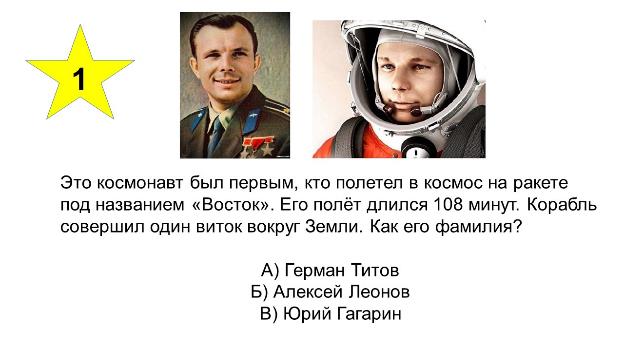 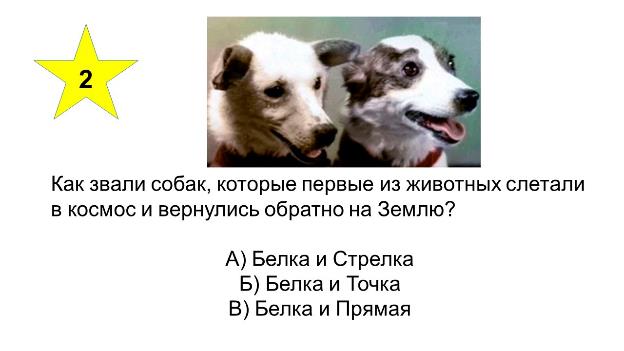 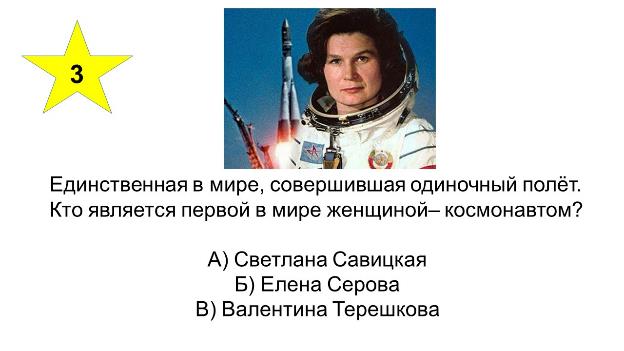 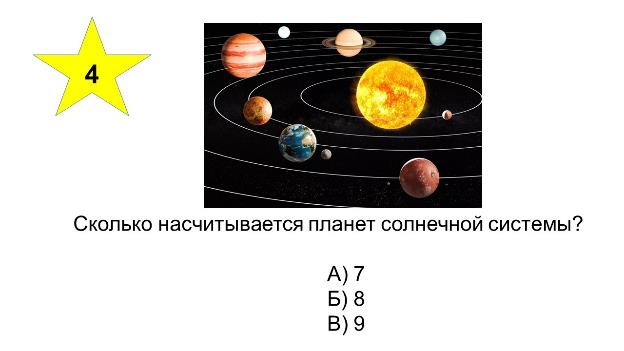 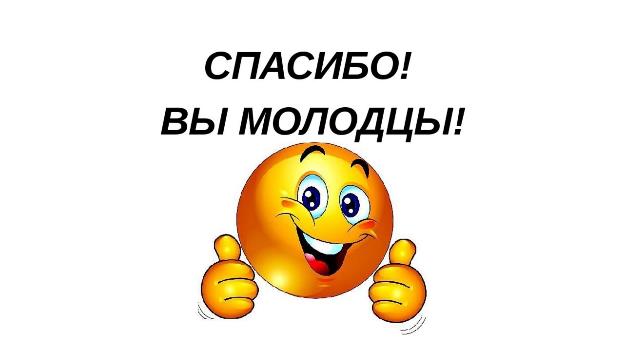 Приложение Ссылка на интерактивный квест «Космос» https://www.learnis.ru/691670/ Отсканируйте QR - код с помощью телефона, чтобы перейти к квесту.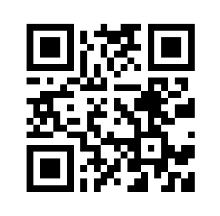 